Bitte unterstützen Sie unsere Arbeit für unsere Kinder durch Ihre Mitgliedschaft oder eine Spende:Hiermit erkläre ich meinen Beitritt zur Fördergemeinschaft EngEl:Ich wähle folgenden jährlichen Mitgliedsbeitrag (Mindestbeitrag 50 €):Ich bin damit einverstanden, dass der Beitrag jährlich
von meinem Konto abgebucht wird:Diese Einzugsermächtigung ist jederzeit widerrufbar.
  Ich möchte nicht Mitglied werden, spende aber einmalig   ________ €
  Bitte stellen Sie mir eine Spendenbescheinigung aus.Datenschutzinformation: die hier angegebenen Daten werden zum Zweck der Mitglieder-/Beitragsverwaltung gespeichert/verwendet und können nur von den Mitgliedern der jeweils aktuellen Vorstandschaft eingesehen werden.
Bitte beim Lehrer abgeben oder schicken an/ abgeben beiFördergemeinschaft Engagierter Eltern und Freunde der Schule Wiesent e.V.c/o Barbara Zimmerer-Delp  Hochberg 27  93086 Wörth a. d. DonauEngEl-Wiesent@t-online.de Raiffeisenbank Falkenstein-Wörth BLZ 75069038, Kontonummer: 1943545IBAN: DE88750690380001943545; BIC GENODEF1FKS; Gläubiger ID (CI): DE11ZZZ00000940574FördergemeinschaftEngagierter Eltern und Freunde der Schule Wiesent e.V.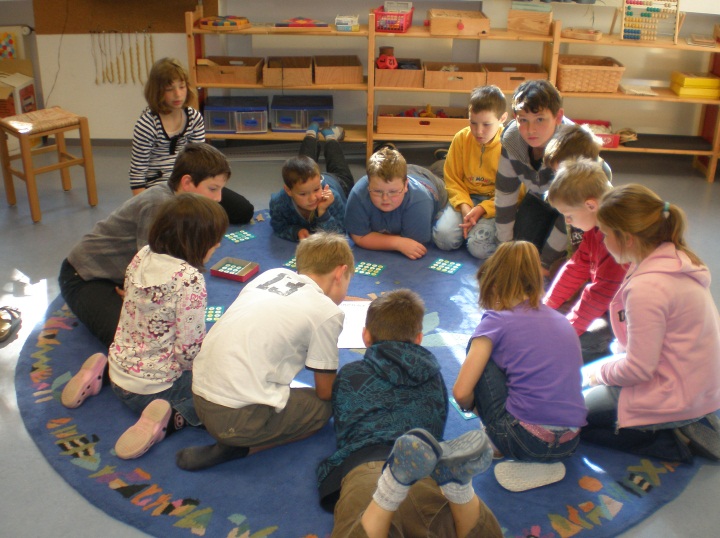 „Erzähle mir, und ich vergesse.Zeige mir, und ich erinnere mich.Lass es mich tun, und ich verstehe.“ (Konfuzius) 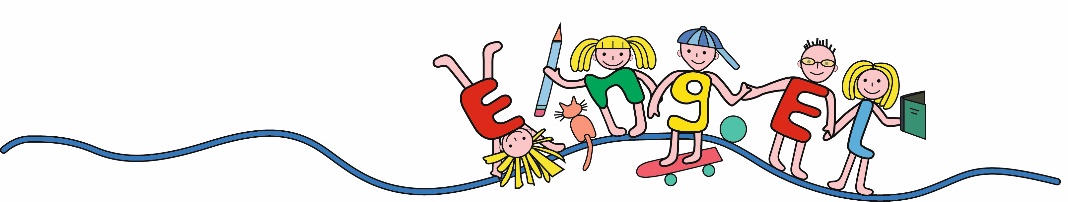 Unsere Arbeit – für alle Schüler der Schule Wörth/WiesentSeit 2004 unterstützt der Schulförderverein EngEl Lehrkräfte und Schüler der Schule Wörth/ Wiesent. Wir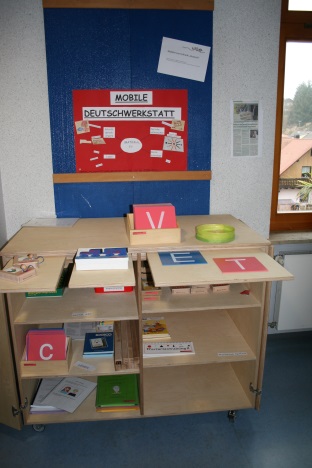 betreiben die Mathe-Lernwerkstatt in der Schule Wiesent,finanzieren Fachkräfte, die in Abstimmung mit der Schulleitung pädagogische und fachliche Anliegen der Schule unterstützen undbeschaffen moderne und alternative Lehr- und Lernmitteln, soweit sie vom Träger der Schule nicht angeschafft werden können.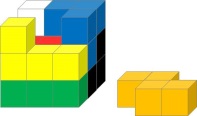 Über die Hand zum Verstand - unsere Mathe-LernwerkstattDie Schule Wörth/Wiesent verfügt durch EngEl über eine sehr gut ausgestattete Mathe-Lernwerkstatt im Schulgebäude Wiesent. Hier gibt es zu fast allen Bereichen des Mathematikunterrichts der Grundschule modernes und alternatives Lernmaterial. Die Lernwerkstatt steht allen Lehrkräften und ihren Klassen jederzeit  zur Nutzung offen. Darüber hinaus haben alle Klassen mindestens einmal in der Woche die Gelegenheit, die Lernwerkstatt zu nutzen, wenn unsere studentische Hilfskraft  anwesend ist. 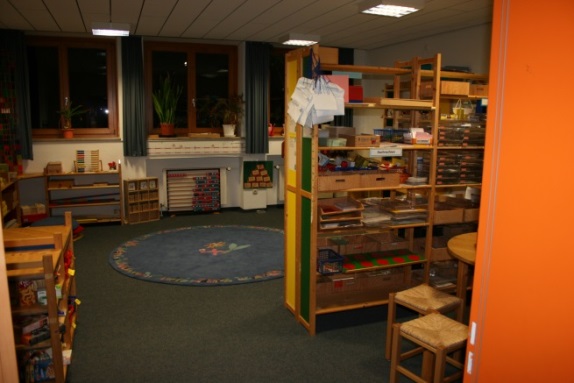 Sie unterstützt die Lehrkräfte bei der Vorbereitung sowie beim Aufräumen des Lernmaterials. Beim Arbeiten in der Lernwerkstatt kann die Lehrkraft dann jederzeit auf die Hilfskraft zurückgreifen. Sie bietet den Kindern zusätzliche Hilfestellung und steht auch bei Fragen zur Verfügung. Dadurch, dass die Kinder von zwei Personen in ihrem Lernen begleitet werden, bleibt der Lehrkraft für das einzelne Kind mehr Zeit, sie kann auf die Stärken und Schwächen der Schüler individueller eingehen.Unsere Deutsch-Lernwerkstatt – mobil einsetzbarMit der Deutsch-Lernwerkstatt gehen wir einen anderen Weg: Eingerichtet in einem Rollwagen steht sie auf dem Flur, direkt vor den Klassenzimmern. Passend zum aktuellen Unterrichtsstoff holen sich Lehrkraft und Schüler geeignetes Material zum Arbeiten und Üben in die Klasse.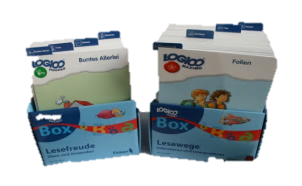 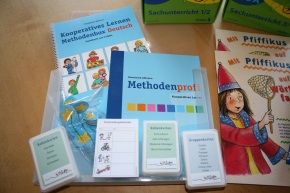 Lehr- und Lernmaterial – gefördert von EngElIn Absprache mit den Lehrkräften unterstützen wir die Schule mit Lehr- und Lernmittel aus den Bereichen Mathematik, Deutsch und HSU. Unser Material hilft allen Schülern beim Lernen und Begreifen des Unterrichtsstoffes.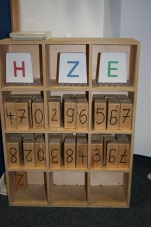 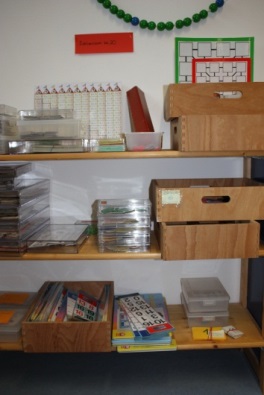 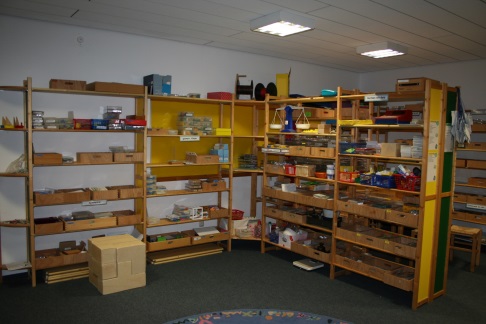 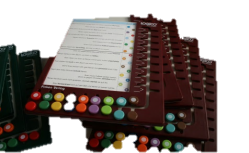 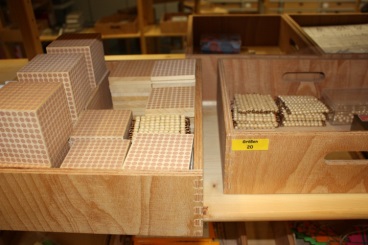 EngEl – möglich gemacht durch Ihre Mitgliedschaft und SpendenWir finanzieren unsere Arbeit ausschließlich durch Mitgliedsbeiträge, Spenden, Erträgen aus Veranstaltungen und Patenschaften. Der Verein ist seit 2004 als gemeinnützig anerkannt. Alle Mitgliedsbeiträge, Patenschaften und Zuwendungen gelten als Spende und werden auf Wunsch quittiert.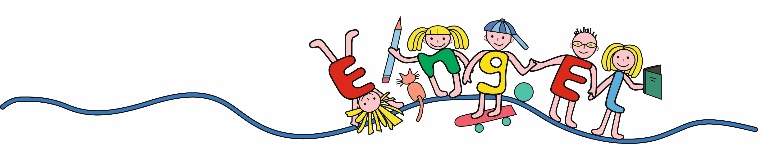 Name, Vorname oder FirmaE-MailE-MailE-MailStraße, Hausnummer,PLZ, Ort50 €120 €180 € ______ €Bank:IBAN:BIC:Ort, DatumUnterschrift